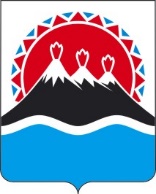 П О С Т А Н О В Л Е Н И ЕПРАВИТЕЛЬСТВАКАМЧАТСКОГО КРАЯг. Петропавловск-КамчатскийПРАВИТЕЛЬСТВО ПОСТАНОВЛЯЕТ:1. Внести в государственную программу Камчатского края «Реализация государственной национальной политики и укрепление гражданского единства в Камчатском крае», утвержденную постановлением Правительства Камчатского края от 29.11.2013 № 546-П, изменения согласно приложению 
к настоящему постановлению.2. Настоящее постановление вступает в силу после дня его официального опубликования.Приложение к постановлениюПравительства Камчатского края от [Дата регистрации] № [Номер документа]Изменения в государственную программу Камчатского края «Реализация государственной национальной политики и укрепление гражданского единства в Камчатском крае», утвержденную постановлением Правительства Камчатского края от 29.11.2013 № 546-П (далее – Программа)Позицию «Объемы бюджетных ассигнований Программы» паспорта Программы изложить в следующей редакции:Позицию «Объемы бюджетных ассигнований Подпрограммы 1» паспорта подпрограммы 1 «Укрепление гражданского единства и гармонизация межнациональных отношений в Камчатском крае» изложить в следующей редакции:В позиции «Ожидаемые результаты реализации Подпрограммы 2» паспорта подпрограммы 2 «Патриотическое воспитание граждан Российской Федерации в Камчатском крае» слова «государственной власти» исключить.Позицию «Объемы бюджетных ассигнований Подпрограммы 4» паспорта подпрограммы 4 «Обеспечение реализации программы»» изложить в следующей редакции:Позицию «Объемы бюджетных ассигнований Подпрограммы 5» паспорта подпрограммы 5 «Развитие гражданской активности и государственная поддержка некоммерческих неправительственных организаций» изложить в следующей редакции:Позицию «Объемы бюджетных ассигнований Подпрограммы 6» паспорта подпрограммы 6 «Молодежь Камчатки» изложить в следующей редакции:6. Приложение 3 к Программе изложить в следующей редакции:[Дата регистрации]№[Номер документа]О внесении изменений в государственную программу Камчатского края «Реализация государственной национальной политики и укрепление гражданского единства в Камчатском крае», утвержденную постановлением Правительства Камчатского края от 29.11.2013 
№ 546-ППредседатель Правительства Камчатского края[горизонтальный штамп подписи 1]Е.А. Чекин «Объемы бюджетных ассигнований Программыобщий объем бюджетных ассигнований на реализацию Программы составляет 1 248 929,35033 тыс. рублей, в том числе за счет средств:федерального бюджета (по согласованию) – 105 123,40000 тыс. рублей, из них по годам:2020 год – 20 735,00000 тыс. рублей;2021 год – 20 861,20000 тыс. рублей;2022 год – 32 296,40000 тыс. рублей;2023 год – 15 615,40000 тыс. рублей;2024 год – 15 615,40000 тыс. рублей;2025 год – 0,00000 тыс. рублей;краевого бюджета – 1 140 011,50235 тыс. рублей, из них по годам:2020 год – 181 712,64582 тыс. рублей;2021 год – 249 687,59505 тыс. рублей;2022 год – 264 876,72049 тыс. рублей;2023 год – 192 325,02424 тыс. рублей;2024 год – 192 136,83424 тыс. рублей;2025 год – 59 272,68251 тыс. рублей;местных бюджетов (по согласованию) –3 335,19798 тыс. рублей, из них по годам:2020 год – 1 367,53683 тыс. рублей;2021 год – 1 017,17649 тыс. рублей;2022 год – 701,15614 тыс. рублей;2023 год – 0,00000 тыс. рублей;2024 год – 0,00000 тыс. рублей;2025 год – 249,32852 тыс. рублей;безвозмездные поступления от негосударственных организаций (по согласованию) – 0,00000 тыс. рублей, из них по годам:2020 год – 0,00000 тыс. рублей;2021 год – 0,00000 тыс. рублей;2022 год – 0,00000 тыс. рублей;2023 год – 0,00000 тыс. рублей;2024 год – 0,00000 тыс. рублей;2025 год – 0,00000 тыс. рублей;за счет средств прочих внебюджетных источников 
(по согласованию) – 459,25000 тыс. рублей,из них по годам:2020 год – 294,25000 тыс. рублей;2021 год – 165,00000 тыс. рублей;2022 год – 0,00000 тыс. рублей;2023 год – 0,00000 тыс. рублей;2024 год – 0,00000 тыс. рублей;2025 год – 0,00000 тыс. рублей».«Объемы бюджетных ассигнований Подпрограммы 1общий объем бюджетных ассигнований на реализацию Подпрограммы 1 составляет 35 761,74589 тыс. рублей,
в том числе за счет средств:федерального бюджета (по согласованию) – 
19 205,50000 тыс. рублей, из них по годам:2020 год – 4 912,60000 тыс. рублей;2021 год – 4 792,30000 тыс. рублей;2022 год – 9 500,60000 тыс. рублей;2023 год – 0,00000 тыс. рублей;2024 год – 0,00000 тыс. рублей;2025 год – 0,00000 тыс. рублей;краевого бюджета – 16 356,24589 тыс. рублей, из них по годам:2020 год – 7 060,46369 тыс. рублей;2021 год – 4 205,40000 тыс. рублей;2022 год – 1 700,38220 тыс. рублей;2023 год – 1 150,00000 тыс. рублей;2024 год – 1 150,00000 тыс. рублей;2025 год – 1 090,00000 тыс. рублей;местных бюджетов (по согласованию) – 200,00000 тыс. рублей, из них по годам:2020 год – 200,00000 тыс. рублей;2021 год – 0,00000 тыс. рублей;2022 год – 0,00000 тыс. рублей;2023 год – 0,00000 тыс. рублей;2024 год – 0,00000 тыс. рублей;2025 год – 0,00000 тыс. рублей».«Объемы бюджетных ассигнований Подпрограммы 4общий объем бюджетных ассигнований на реализацию Подпрограммы 4 составляет 351 113,76316 тыс. рублей, из них за счет средств краевого бюджета – 351 113,76316 тыс. рублей, из них по годам:2020 год – 80 277,08101 тыс. рублей;2021 год – 75 253,04032 тыс. рублей;2022 год – 49 832,34184 тыс. рублей;2023 год – 48 236,49200 тыс. рублей;2024 год – 48 131,69200 тыс. рублей;2025 год – 49 383,11599 тыс. рублей».«Объемы бюджетных ассигнований Подпрограммы 5общий объем бюджетных ассигнований на реализацию Подпрограммы 5 составляет 88 990,45316 тыс. рублей, из них за счет средств:краевого бюджета – 87 679,19395 тыс. рублей, из них по годам:2020 год – 9 512,50000 тыс. рублей;2021 год – 15 620,80000 тыс. рублей;2022 год – 25 473,28611 тыс. рублей;2023 год – 16 336,30392 тыс. рублей;2024 год – 16 336,30392 тыс. рублей;2025 год – 4 400,00000 тыс. рублей;местных бюджетов (по согласованию) - 1 311,25921 тыс. рублей, из них по годам:2020 год – 518,85640 тыс. рублей;2021 год – 424,58000 тыс. рублей;2022 год – 367,82281 тыс. рублей;2023 год – 0,00000 тыс. рублей;2024 год – 0,00000 тыс. рублей;2025 год – 0,00000 тыс. рублей;безвозмездные поступления от негосударственных организаций (по согласованию) - 0,00000 тыс. рублей, из них по годам:2020 год – 0,00000 тыс. рублей;2021 год – 0,00000 тыс. рублей;2022 год – 0,00000 тыс. рублей;2023 год – 0,00000 тыс. рублей;2024 год – 0,00000 тыс. рублей;2025 год – 0,00000 тыс. рублей».«Объемы бюджетных ассигнований Подпрограммы 6общий объем бюджетных ассигнований на реализацию Подпрограммы 6 составляет 540 425,96297 тыс. рублей, из них за счет средств: федерального бюджета (по согласованию) – 4 235,30000 тыс. рублей, из них по годам:2021 год – 0,00000 тыс. рублей;2022 год – 4 235,30000 тыс. рублей;2023 год – 0,00000 тыс. рублей;2024 год – 0,00000 тыс. рублей;2025 год – 0,00000 тыс. рублей;краевого бюджета – 536 190,66297 тыс. рублей, из них по годам:2021 год – 134 516,30400 тыс. рублей;2022 год – 163 672,15771 тыс. рублей;2023 год – 119 042,79563 тыс. рублей;2024 год – 118 959,40563 тыс. рублей;2025 год – 0,00000 тыс. рублей».Приложение 3 
к Программе Приложение 3 
к Программе Приложение 3 
к Программе Приложение 3 
к Программе Приложение 3 
к Программе Приложение 3 
к Программе Приложение 3 
к Программе Приложение 3 
к Программе Приложение 3 
к Программе Финансовое обеспечение реализации государственной программы Камчатского края
«Реализация государственной национальной политики и укрепление гражданского единства в Камчатском крае»Финансовое обеспечение реализации государственной программы Камчатского края
«Реализация государственной национальной политики и укрепление гражданского единства в Камчатском крае»Финансовое обеспечение реализации государственной программы Камчатского края
«Реализация государственной национальной политики и укрепление гражданского единства в Камчатском крае»Финансовое обеспечение реализации государственной программы Камчатского края
«Реализация государственной национальной политики и укрепление гражданского единства в Камчатском крае»Финансовое обеспечение реализации государственной программы Камчатского края
«Реализация государственной национальной политики и укрепление гражданского единства в Камчатском крае»Финансовое обеспечение реализации государственной программы Камчатского края
«Реализация государственной национальной политики и укрепление гражданского единства в Камчатском крае»Финансовое обеспечение реализации государственной программы Камчатского края
«Реализация государственной национальной политики и укрепление гражданского единства в Камчатском крае»Финансовое обеспечение реализации государственной программы Камчатского края
«Реализация государственной национальной политики и укрепление гражданского единства в Камчатском крае»Финансовое обеспечение реализации государственной программы Камчатского края
«Реализация государственной национальной политики и укрепление гражданского единства в Камчатском крае»Финансовое обеспечение реализации государственной программы Камчатского края
«Реализация государственной национальной политики и укрепление гражданского единства в Камчатском крае»Финансовое обеспечение реализации государственной программы Камчатского края
«Реализация государственной национальной политики и укрепление гражданского единства в Камчатском крае»тыс. руб.№ п/пНаименование программы / подпрограммы / мероприятияОбъем средств на реализацию программыОбъем средств на реализацию программыОбъем средств на реализацию программыОбъем средств на реализацию программыОбъем средств на реализацию программыОбъем средств на реализацию программыОбъем средств на реализацию программы№ п/пНаименование программы / подпрограммы / мероприятияГРБСВСЕГО2020202120222023202420251234567891011Государственная программа Камчатского края  "Реализация государственной национальной политики и укрепление гражданского единства в Камчатском крае"Всего, в том числе:1 248 929,35033204 109,43265271 730,97154297 874,27663207 940,42424207 752,2342459 522,01103Государственная программа Камчатского края  "Реализация государственной национальной политики и укрепление гражданского единства в Камчатском крае"за счет средств федерального бюджета105 123,4000020 735,0000020 861,2000032 296,4000015 615,4000015 615,400000,00000Государственная программа Камчатского края  "Реализация государственной национальной политики и укрепление гражданского единства в Камчатском крае"804475,000000,000000,00000475,000000,000000,000000,00000Государственная программа Камчатского края  "Реализация государственной национальной политики и укрепление гражданского единства в Камчатском крае"81437 500,000007 500,000007 500,000007 500,000007 500,000007 500,000000,00000Государственная программа Камчатского края  "Реализация государственной национальной политики и укрепление гражданского единства в Камчатском крае"81631 831,912506 477,312506 153,400006 894,400006 153,400006 153,400000,00000Государственная программа Камчатского края  "Реализация государственной национальной политики и укрепление гражданского единства в Камчатском крае"851500,00000500,000000,000000,000000,000000,000000,00000Государственная программа Камчатского края  "Реализация государственной национальной политики и укрепление гражданского единства в Камчатском крае"8612 000,000000,00000500,00000500,00000500,00000500,000000,00000Государственная программа Камчатского края  "Реализация государственной национальной политики и укрепление гражданского единства в Камчатском крае"862 (846)32 816,487506 257,687506 707,8000016 927,000001 462,000001 462,000000,00000Государственная программа Камчатского края  "Реализация государственной национальной политики и укрепление гражданского единства в Камчатском крае"за счет средств краевого бюджета1 140 011,50235181 712,64582249 687,59505264 876,72049192 325,02424192 136,8342459 272,68251Государственная программа Камчатского края  "Реализация государственной национальной политики и укрепление гражданского единства в Камчатском крае"80466 323,0000066 298,000000,0000025,000000,000000,000000,00000Государственная программа Камчатского края  "Реализация государственной национальной политики и укрепление гражданского единства в Камчатском крае"8132 507,286011 390,886011 116,400000,000000,000000,000000,00000Государственная программа Камчатского края  "Реализация государственной национальной политики и укрепление гражданского единства в Камчатском крае"81416 479,200003 300,000003 294,800003 294,800003 294,800003 294,800000,00000Государственная программа Камчатского края  "Реализация государственной национальной политики и укрепление гражданского единства в Камчатском крае"81616 102,426404 762,290145 517,851053 329,000000,000000,000002 493,28521Государственная программа Камчатского края  "Реализация государственной национальной политики и укрепление гражданского единства в Камчатском крае"81990,0000090,000000,000000,000000,000000,000000,00000Государственная программа Камчатского края  "Реализация государственной национальной политики и укрепление гражданского единства в Камчатском крае"8291 065,02062614,67000400,0000050,350620,000000,000000,00000Государственная программа Камчатского края  "Реализация государственной национальной политики и укрепление гражданского единства в Камчатском крае"8474 252,727321 500,000001 290,000000,000000,000000,000001 462,72732Государственная программа Камчатского края  "Реализация государственной национальной политики и укрепление гражданского единства в Камчатском крае"851250,00000250,000000,000000,000000,000000,000000,00000Государственная программа Камчатского края  "Реализация государственной национальной политики и укрепление гражданского единства в Камчатском крае"86154 050,9627950 007,40881900,00000900,00000900,00000900,00000443,55398Государственная программа Камчатского края  "Реализация государственной национальной политики и укрепление гражданского единства в Камчатском крае"8594 717,977264 717,977260,000000,000000,000000,000000,00000Государственная программа Камчатского края  "Реализация государственной национальной политики и укрепление гражданского единства в Камчатском крае"862 (846)974 172,9019448 781,41360237 168,54400257 277,56987188 130,22424187 942,0342454 873,11599Государственная программа Камчатского края  "Реализация государственной национальной политики и укрепление гражданского единства в Камчатском крае"за счет средств местных бюджетов3 335,197981 367,536831 017,17649701,156140,000000,00000249,32852Государственная программа Камчатского края  "Реализация государственной национальной политики и укрепление гражданского единства в Камчатском крае"безвозмездные поступления от негосударственных организаций8620,000000,000000,000000,000000,000000,000000,00000Государственная программа Камчатского края  "Реализация государственной национальной политики и укрепление гражданского единства в Камчатском крае"за счет средств государственных внебюджетных фондов0,000000,000000,000000,000000,000000,000000,00000Государственная программа Камчатского края  "Реализация государственной национальной политики и укрепление гражданского единства в Камчатском крае"за счет средств внебюджетных фондов0,000000,000000,000000,000000,000000,000000,00000Государственная программа Камчатского края  "Реализация государственной национальной политики и укрепление гражданского единства в Камчатском крае"за счет средств прочих внебюджетных источников459,25000294,25000165,000000,000000,000000,000000,00000Государственная программа Камчатского края  "Реализация государственной национальной политики и укрепление гражданского единства в Камчатском крае"кроме того, за счет средств федерального бюджета (планируемые объемы обязательств) 0,000000,000000,000000,000000,000000,000000,000001.Подпрограмма 1 "Укрепление гражданского единства и гармонизация межнациональных отношений в Камчатском крае"  Всего, в том числе:35 761,7458912 173,063698 997,7000011 200,982201 150,000001 150,000001 090,000001.Подпрограмма 1 "Укрепление гражданского единства и гармонизация межнациональных отношений в Камчатском крае"  за счет средств федерального бюджета19 205,500004 912,600004 792,300009 500,600000,000000,000000,000001.Подпрограмма 1 "Укрепление гражданского единства и гармонизация межнациональных отношений в Камчатском крае"  за счет средств федерального бюджета804475,000000,000000,00000475,000000,000000,000000,000001.Подпрограмма 1 "Укрепление гражданского единства и гармонизация межнациональных отношений в Камчатском крае"  за счет средств федерального бюджета816741,000000,000000,00000741,000000,000000,000000,000001.Подпрограмма 1 "Укрепление гражданского единства и гармонизация межнациональных отношений в Камчатском крае"  за счет средств федерального бюджета86217 989,500004 912,600004 792,300008 284,600000,000000,000000,000001.Подпрограмма 1 "Укрепление гражданского единства и гармонизация межнациональных отношений в Камчатском крае"  за счет средств федерального бюджета8470,000000,000000,000000,000000,000000,000000,000001.Подпрограмма 1 "Укрепление гражданского единства и гармонизация межнациональных отношений в Камчатском крае"  за счет средств краевого бюджета16 356,245897 060,463694 205,400001 700,382201 150,000001 150,000001 090,000001.Подпрограмма 1 "Укрепление гражданского единства и гармонизация межнациональных отношений в Камчатском крае"  за счет средств краевого бюджета8041 025,000001 000,000000,0000025,000000,000000,000000,000001.Подпрограмма 1 "Укрепление гражданского единства и гармонизация межнациональных отношений в Камчатском крае"  за счет средств краевого бюджета813333,43023233,43023100,000000,000000,000000,000000,000001.Подпрограмма 1 "Укрепление гражданского единства и гармонизация межнациональных отношений в Камчатском крае"  за счет средств краевого бюджета816989,00000450,00000500,0000039,000000,000000,000000,000001.Подпрограмма 1 "Укрепление гражданского единства и гармонизация межнациональных отношений в Камчатском крае"  за счет средств краевого бюджета8291 065,02062614,67000400,0000050,350620,000000,000000,000001.Подпрограмма 1 "Укрепление гражданского единства и гармонизация межнациональных отношений в Камчатском крае"  за счет средств краевого бюджета86212 785,706184 604,274603 205,400001 586,031581 150,000001 150,000001 090,000001.Подпрограмма 1 "Укрепление гражданского единства и гармонизация межнациональных отношений в Камчатском крае"  за счет средств краевого бюджета8470,000000,000000,000000,000000,000000,000000,000001.Подпрограмма 1 "Укрепление гражданского единства и гармонизация межнациональных отношений в Камчатском крае"  за счет средств краевого бюджета859158,08886158,088860,000000,000000,000000,000000,000001.Подпрограмма 1 "Укрепление гражданского единства и гармонизация межнациональных отношений в Камчатском крае"  за счет средств местных бюджетов200,00000200,000000,000000,000000,000000,000000,000001.Подпрограмма 1 "Укрепление гражданского единства и гармонизация межнациональных отношений в Камчатском крае"  за счет средств государственных внебюджетных фондов0,000000,000000,000000,000000,000000,000000,000001.Подпрограмма 1 "Укрепление гражданского единства и гармонизация межнациональных отношений в Камчатском крае"  за счет средств внебюджетных фондов0,000000,000000,000000,000000,000000,000000,000001.Подпрограмма 1 "Укрепление гражданского единства и гармонизация межнациональных отношений в Камчатском крае"  за счет средств прочих внебюджетных источников0,000000,000000,000000,000000,000000,000000,000001.Подпрограмма 1 "Укрепление гражданского единства и гармонизация межнациональных отношений в Камчатском крае"  кроме того, за счет средств федерального бюджета (планируемые объемы обязательств) 0,000000,000000,000000,000000,000000,000000,000001.1.Реализация комплекса мер по гармонизации межнациональных отношений и проведение информационной кампании, направленной на гармонизацию межнациональных отношенийВсего, в том числе:15 278,332194 370,000612 467,700005 400,631581 000,000001 000,000001 040,000001.1.Реализация комплекса мер по гармонизации межнациональных отношений и проведение информационной кампании, направленной на гармонизацию межнациональных отношенийза счет средств федерального бюджета8 117,899761 994,999761 942,300004 180,600000,000000,000000,000001.1.Реализация комплекса мер по гармонизации межнациональных отношений и проведение информационной кампании, направленной на гармонизацию межнациональных отношенийза счет средств федерального бюджета804475,000000,000000,00000475,000000,000000,000000,000001.1.Реализация комплекса мер по гармонизации межнациональных отношений и проведение информационной кампании, направленной на гармонизацию межнациональных отношенийза счет средств федерального бюджета8160,000000,000000,000000,000000,000000,000000,000001.1.Реализация комплекса мер по гармонизации межнациональных отношений и проведение информационной кампании, направленной на гармонизацию межнациональных отношенийза счет средств федерального бюджета8627 642,899761 994,999761 942,300003 705,600000,000000,000000,000001.1.Реализация комплекса мер по гармонизации межнациональных отношений и проведение информационной кампании, направленной на гармонизацию межнациональных отношенийза счет средств федерального бюджета8470,000000,000000,000000,000000,000000,000000,000001.1.Реализация комплекса мер по гармонизации межнациональных отношений и проведение информационной кампании, направленной на гармонизацию межнациональных отношенийза счет средств краевого бюджета6 960,432432 175,00085525,400001 220,031581 000,000001 000,000001 040,000001.1.Реализация комплекса мер по гармонизации межнациональных отношений и проведение информационной кампании, направленной на гармонизацию межнациональных отношенийза счет средств краевого бюджета80425,000000,000000,0000025,000000,000000,000000,000001.1.Реализация комплекса мер по гармонизации межнациональных отношений и проведение информационной кампании, направленной на гармонизацию межнациональных отношенийза счет средств краевого бюджета81620,000000,0000020,000000,000000,000000,000000,000001.1.Реализация комплекса мер по гармонизации межнациональных отношений и проведение информационной кампании, направленной на гармонизацию межнациональных отношенийза счет средств краевого бюджета8626 915,432432 175,00085505,400001 195,031581 000,000001 000,000001 040,000001.1.Реализация комплекса мер по гармонизации межнациональных отношений и проведение информационной кампании, направленной на гармонизацию межнациональных отношенийза счет средств краевого бюджета8470,000000,000000,000000,000000,000000,000000,000001.1.Реализация комплекса мер по гармонизации межнациональных отношений и проведение информационной кампании, направленной на гармонизацию межнациональных отношенийза счет средств местных бюджетов200,00000200,000000,000000,000000,000000,000000,000001.1.Реализация комплекса мер по гармонизации межнациональных отношений и проведение информационной кампании, направленной на гармонизацию межнациональных отношенийза счет средств государственных внебюджетных фондов0,000000,000000,000000,000000,000000,000000,000001.1.Реализация комплекса мер по гармонизации межнациональных отношений и проведение информационной кампании, направленной на гармонизацию межнациональных отношенийза счет средств внебюджетных фондов0,000000,000000,000000,000000,000000,000000,000001.1.Реализация комплекса мер по гармонизации межнациональных отношений и проведение информационной кампании, направленной на гармонизацию межнациональных отношенийза счет средств прочих внебюджетных источников0,000000,000000,000000,000000,000000,000000,000001.1.Реализация комплекса мер по гармонизации межнациональных отношений и проведение информационной кампании, направленной на гармонизацию межнациональных отношенийкроме того, за счет средств федерального бюджета (планируемые объемы обязательств) 0,000000,000000,000000,000000,000000,000000,000001.2.Противодействие радикализации молодежи Камчатского края и недопущение ее вовлечения в экстремистскую и террористическую деятельностьВсего, в том числе:808,08886158,08886150,00000150,00000150,00000150,0000050,000001.2.Противодействие радикализации молодежи Камчатского края и недопущение ее вовлечения в экстремистскую и террористическую деятельностьза счет средств федерального бюджета0,000000,000000,000000,000000,000000,000000,000001.2.Противодействие радикализации молодежи Камчатского края и недопущение ее вовлечения в экстремистскую и террористическую деятельностьза счет средств краевого бюджета808,08886158,08886150,00000150,00000150,00000150,0000050,000001.2.Противодействие радикализации молодежи Камчатского края и недопущение ее вовлечения в экстремистскую и террористическую деятельностьза счет средств краевого бюджета8470,000000,000000,000000,000000,000000,000000,000001.2.Противодействие радикализации молодежи Камчатского края и недопущение ее вовлечения в экстремистскую и террористическую деятельностьза счет средств краевого бюджета8130,000000,000000,000000,000000,000000,000000,000001.2.Противодействие радикализации молодежи Камчатского края и недопущение ее вовлечения в экстремистскую и террористическую деятельностьза счет средств краевого бюджета862808,08886158,08886150,00000150,00000150,00000150,0000050,000001.2.Противодействие радикализации молодежи Камчатского края и недопущение ее вовлечения в экстремистскую и террористическую деятельностьза счет средств местных бюджетов0,000000,000000,000000,000000,000000,000000,000001.2.Противодействие радикализации молодежи Камчатского края и недопущение ее вовлечения в экстремистскую и террористическую деятельностьза счет средств государственных внебюджетных фондов0,000000,000000,000000,000000,000000,000000,000001.2.Противодействие радикализации молодежи Камчатского края и недопущение ее вовлечения в экстремистскую и террористическую деятельностьза счет средств внебюджетных фондов0,000000,000000,000000,000000,000000,000000,000001.2.Противодействие радикализации молодежи Камчатского края и недопущение ее вовлечения в экстремистскую и террористическую деятельностьза счет средств прочих внебюджетных источников0,000000,000000,000000,000000,000000,000000,000001.2.Противодействие радикализации молодежи Камчатского края и недопущение ее вовлечения в экстремистскую и террористическую деятельностькроме того, за счет средств федерального бюджета (планируемые объемы обязательств) 0,000000,000000,000000,000000,000000,000000,000001.3.Содействие сохранению национальных культур и поддержка языкового многообразияВсего, в том числе:16 260,304226 030,304225 030,000005 200,000000,000000,000000,000001.3.Содействие сохранению национальных культур и поддержка языкового многообразияза счет средств федерального бюджета10 707,600242 917,600242 850,000004 940,000000,000000,000000,000001.3.Содействие сохранению национальных культур и поддержка языкового многообразияза счет средств федерального бюджета816741,000000,000000,00000741,000000,000000,000000,000001.3.Содействие сохранению национальных культур и поддержка языкового многообразияза счет средств федерального бюджета8629 966,600242 917,600242 850,000004 199,000000,000000,000000,000001.3.Содействие сохранению национальных культур и поддержка языкового многообразияза счет средств краевого бюджета5 552,703983 112,703982 180,00000260,000000,000000,000000,000001.3.Содействие сохранению национальных культур и поддержка языкового многообразияза счет средств краевого бюджета813333,43023233,43023100,000000,000000,000000,000000,000001.3.Содействие сохранению национальных культур и поддержка языкового многообразияза счет средств краевого бюджета816969,00000450,00000480,0000039,000000,000000,000000,000001.3.Содействие сохранению национальных культур и поддержка языкового многообразияза счет средств краевого бюджета8624 250,273752 429,273751 600,00000221,000000,000000,000000,000001.3.Содействие сохранению национальных культур и поддержка языкового многообразияза счет средств краевого бюджета8470,000000,000000,000000,000000,000000,000000,000001.3.Содействие сохранению национальных культур и поддержка языкового многообразияза счет средств местных бюджетов0,000000,000000,000000,000000,000000,000000,000001.3.Содействие сохранению национальных культур и поддержка языкового многообразияза счет средств государственных внебюджетных фондов0,000000,000000,000000,000000,000000,000000,000001.3.Содействие сохранению национальных культур и поддержка языкового многообразияза счет средств внебюджетных фондов0,000000,000000,000000,000000,000000,000000,000001.3.Содействие сохранению национальных культур и поддержка языкового многообразияза счет средств прочих внебюджетных источников0,000000,000000,000000,000000,000000,000000,000001.3.Содействие сохранению национальных культур и поддержка языкового многообразиякроме того, за счет средств  федерального бюджета (планируемые объемы обязательств) 0,000000,000000,000000,000000,000000,000000,000001.4.Расширение форм взаимодействия органов государственной власти и этнокультурных объединений и содействие социальной и культурной интеграции мигрантов в принимающее сообществоВсего, в том числе:3 415,020621 614,670001 350,00000450,350620,000000,000000,000001.4.Расширение форм взаимодействия органов государственной власти и этнокультурных объединений и содействие социальной и культурной интеграции мигрантов в принимающее сообществоза счет средств федерального бюджета862380,000000,000000,00000380,000000,000000,000000,000001.4.Расширение форм взаимодействия органов государственной власти и этнокультурных объединений и содействие социальной и культурной интеграции мигрантов в принимающее сообществоза счет средств краевого бюджета3 035,020621 614,670001 350,0000070,350620,000000,000000,000001.4.Расширение форм взаимодействия органов государственной власти и этнокультурных объединений и содействие социальной и культурной интеграции мигрантов в принимающее сообществоза счет средств краевого бюджета8041 000,000001 000,000000,000000,000000,000000,000000,000001.4.Расширение форм взаимодействия органов государственной власти и этнокультурных объединений и содействие социальной и культурной интеграции мигрантов в принимающее сообществоза счет средств краевого бюджета8291 065,02062614,67000400,0000050,350620,000000,000000,000001.4.Расширение форм взаимодействия органов государственной власти и этнокультурных объединений и содействие социальной и культурной интеграции мигрантов в принимающее сообществоза счет средств краевого бюджета862970,000000,00000950,0000020,000000,000000,000000,000001.4.Расширение форм взаимодействия органов государственной власти и этнокультурных объединений и содействие социальной и культурной интеграции мигрантов в принимающее сообществоза счет средств местных бюджетов0,000000,000000,000000,000000,000000,000000,000001.4.Расширение форм взаимодействия органов государственной власти и этнокультурных объединений и содействие социальной и культурной интеграции мигрантов в принимающее сообществоза счет средств государственных внебюджетных фондов0,000000,000000,000000,000000,000000,000000,000001.4.Расширение форм взаимодействия органов государственной власти и этнокультурных объединений и содействие социальной и культурной интеграции мигрантов в принимающее сообществоза счет средств внебюджетных фондов0,000000,000000,000000,000000,000000,000000,000001.4.Расширение форм взаимодействия органов государственной власти и этнокультурных объединений и содействие социальной и культурной интеграции мигрантов в принимающее сообществоза счет средств прочих внебюджетных источников0,000000,000000,000000,000000,000000,000000,000001.4.Расширение форм взаимодействия органов государственной власти и этнокультурных объединений и содействие социальной и культурной интеграции мигрантов в принимающее сообществокроме того, за счет средств федерального бюджета (планируемые объемы обязательств) 0,000000,000000,000000,000000,000000,000000,000002.Подпрограмма 2 "Патриотическое воспитание граждан Российской Федерации в Камчатском крае"Всего, в том числе:15 579,814724 057,439143 196,899685 350,105261 487,685321 487,685320,000002.Подпрограмма 2 "Патриотическое воспитание граждан Российской Федерации в Камчатском крае"за счет средств федерального бюджета3 583,00000195,70000442,200002 945,100000,000000,000000,000002.Подпрограмма 2 "Патриотическое воспитание граждан Российской Федерации в Камчатском крае"за счет средств федерального бюджета8130,000000,000000,000000,000000,000000,000000,000002.Подпрограмма 2 "Патриотическое воспитание граждан Российской Федерации в Камчатском крае"за счет средств федерального бюджета8160,000000,000000,000000,000000,000000,000000,000002.Подпрограмма 2 "Патриотическое воспитание граждан Российской Федерации в Камчатском крае"за счет средств федерального бюджета862 (846)3 583,00000195,70000442,200002 945,100000,000000,000000,000002.Подпрограмма 2 "Патриотическое воспитание граждан Российской Федерации в Камчатском крае"за счет средств федерального бюджета8470,000000,000000,000000,000000,000000,000000,000002.Подпрограмма 2 "Патриотическое воспитание граждан Российской Федерации в Камчатском крае"за счет средств краевого бюджета11 850,814723 767,739142 702,699682 405,005261 487,685321 487,685320,000002.Подпрограмма 2 "Патриотическое воспитание граждан Российской Федерации в Камчатском крае"за счет средств краевого бюджета813845,49729645,49729200,000000,000000,000000,000000,000002.Подпрограмма 2 "Патриотическое воспитание граждан Российской Федерации в Камчатском крае"за счет средств краевого бюджета816730,00000220,00000510,000000,000000,000000,000000,000002.Подпрограмма 2 "Патриотическое воспитание граждан Российской Федерации в Камчатском крае"за счет средств краевого бюджета81990,0000090,000000,000000,000000,000000,000000,000002.Подпрограмма 2 "Патриотическое воспитание граждан Российской Федерации в Камчатском крае"за счет средств краевого бюджета862 (846)7 383,3755810,300001 992,699682 405,005261 487,685321 487,685320,000002.Подпрограмма 2 "Патриотическое воспитание граждан Российской Федерации в Камчатском крае"за счет средств краевого бюджета8470,000000,000000,000000,000000,000000,000000,000002.Подпрограмма 2 "Патриотическое воспитание граждан Российской Федерации в Камчатском крае"за счет средств краевого бюджета8592 801,941852 801,941850,000000,000000,000000,000000,000002.Подпрограмма 2 "Патриотическое воспитание граждан Российской Федерации в Камчатском крае"за счет средств местных бюджетов862146,0000094,0000052,000000,000000,000000,000000,000002.Подпрограмма 2 "Патриотическое воспитание граждан Российской Федерации в Камчатском крае"за счет средств государственных внебюджетных фондов0,000000,000000,000000,000000,000000,000000,000002.Подпрограмма 2 "Патриотическое воспитание граждан Российской Федерации в Камчатском крае"за счет средств внебюджетных фондов0,000000,000000,000000,000000,000000,000000,000002.Подпрограмма 2 "Патриотическое воспитание граждан Российской Федерации в Камчатском крае"за счет средств прочих внебюджетных источников0,000000,000000,000000,000000,000000,000000,000002.Подпрограмма 2 "Патриотическое воспитание граждан Российской Федерации в Камчатском крае"кроме того, за счет средств федерального бюджета (планируемые объемы обязательств) 0,000000,000000,000000,000000,000000,000000,000002.1.Совершенствование форм и методов работы по патриотическому воспитанию граждан Российской Федерации в Камчатском краеВсего, в том числе:2 510,423641 705,42364650,0000085,0000035,0000035,000000,000002.1.Совершенствование форм и методов работы по патриотическому воспитанию граждан Российской Федерации в Камчатском краеза счет средств федерального бюджета0,000000,000000,000000,000000,000000,000000,000002.1.Совершенствование форм и методов работы по патриотическому воспитанию граждан Российской Федерации в Камчатском краеза счет средств федерального бюджета8130,000000,000000,000000,000000,000000,000000,000002.1.Совершенствование форм и методов работы по патриотическому воспитанию граждан Российской Федерации в Камчатском краеза счет средств федерального бюджета8160,000000,000000,000000,000000,000000,000000,000002.1.Совершенствование форм и методов работы по патриотическому воспитанию граждан Российской Федерации в Камчатском краеза счет средств федерального бюджета8620,000000,000000,000000,000000,000000,000000,000002.1.Совершенствование форм и методов работы по патриотическому воспитанию граждан Российской Федерации в Камчатском краеза счет средств федерального бюджета8470,000000,000000,000000,000000,000000,000000,000002.1.Совершенствование форм и методов работы по патриотическому воспитанию граждан Российской Федерации в Камчатском краеза счет средств краевого бюджета2 510,423641 705,42364650,0000085,0000035,0000035,000000,000002.1.Совершенствование форм и методов работы по патриотическому воспитанию граждан Российской Федерации в Камчатском краеза счет средств краевого бюджета813825,42364635,42364190,000000,000000,000000,000000,000002.1.Совершенствование форм и методов работы по патриотическому воспитанию граждан Российской Федерации в Камчатском краеза счет средств краевого бюджета816540,00000130,00000410,000000,000000,000000,000000,000002.1.Совершенствование форм и методов работы по патриотическому воспитанию граждан Российской Федерации в Камчатском краеза счет средств краевого бюджета81990,0000090,000000,000000,000000,000000,000000,000002.1.Совершенствование форм и методов работы по патриотическому воспитанию граждан Российской Федерации в Камчатском краеза счет средств краевого бюджета8470,000000,000000,000000,000000,000000,000000,000002.1.Совершенствование форм и методов работы по патриотическому воспитанию граждан Российской Федерации в Камчатском краеза счет средств краевого бюджета859850,00000850,000000,000000,000000,000000,000000,000002.1.Совершенствование форм и методов работы по патриотическому воспитанию граждан Российской Федерации в Камчатском краеза счет средств краевого бюджета862205,000000,0000050,0000085,0000035,0000035,000000,000002.1.Совершенствование форм и методов работы по патриотическому воспитанию граждан Российской Федерации в Камчатском краеза счет средств местных бюджетов0,000000,000000,000000,000000,000000,000000,000002.1.Совершенствование форм и методов работы по патриотическому воспитанию граждан Российской Федерации в Камчатском краеза счет средств государственных внебюджетных фондов0,000000,000000,000000,000000,000000,000000,000002.1.Совершенствование форм и методов работы по патриотическому воспитанию граждан Российской Федерации в Камчатском краеза счет средств внебюджетных фондов0,000000,000000,000000,000000,000000,000000,000002.1.Совершенствование форм и методов работы по патриотическому воспитанию граждан Российской Федерации в Камчатском краеза счет средств прочих внебюджетных источников0,000000,000000,000000,000000,000000,000000,000002.1.Совершенствование форм и методов работы по патриотическому воспитанию граждан Российской Федерации в Камчатском краекроме того, за счет средств  федерального бюджета (планируемые объемы обязательств) 0,000000,000000,000000,000000,000000,000000,000002.2.Развитие и совершенствование информационного и научно-методического обеспечения в области патриотического воспитанияВсего, в том числе:210,07365100,07365110,000000,000000,000000,000000,000002.2.Развитие и совершенствование информационного и научно-методического обеспечения в области патриотического воспитанияза счет средств федерального бюджета0,000000,000000,000000,000000,000000,000000,000002.2.Развитие и совершенствование информационного и научно-методического обеспечения в области патриотического воспитанияза счет средств федерального бюджета8130,000000,000000,000000,000000,000000,000000,000002.2.Развитие и совершенствование информационного и научно-методического обеспечения в области патриотического воспитанияза счет средств федерального бюджета8160,000000,000000,000000,000000,000000,000000,000002.2.Развитие и совершенствование информационного и научно-методического обеспечения в области патриотического воспитанияза счет средств краевого бюджета210,07365100,07365110,000000,000000,000000,000000,000002.2.Развитие и совершенствование информационного и научно-методического обеспечения в области патриотического воспитанияза счет средств краевого бюджета81320,0736510,0736510,000000,000000,000000,000000,000002.2.Развитие и совершенствование информационного и научно-методического обеспечения в области патриотического воспитанияза счет средств краевого бюджета816190,0000090,00000100,000000,000000,000000,000000,000002.2.Развитие и совершенствование информационного и научно-методического обеспечения в области патриотического воспитанияза счет средств краевого бюджета8470,000000,000000,000000,000000,000000,000000,000002.2.Развитие и совершенствование информационного и научно-методического обеспечения в области патриотического воспитанияза счет средств местных бюджетов0,000000,000000,000000,000000,000000,000000,000002.2.Развитие и совершенствование информационного и научно-методического обеспечения в области патриотического воспитанияза счет средств государственных внебюджетных фондов0,000000,000000,000000,000000,000000,000000,000002.2.Развитие и совершенствование информационного и научно-методического обеспечения в области патриотического воспитанияза счет средств внебюджетных фондов0,000000,000000,000000,000000,000000,000000,000002.2.Развитие и совершенствование информационного и научно-методического обеспечения в области патриотического воспитанияза счет средств прочих внебюджетных источников0,000000,000000,000000,000000,000000,000000,000002.2.Развитие и совершенствование информационного и научно-методического обеспечения в области патриотического воспитаниякроме того, за счет средств федерального бюджета (планируемые объемы обязательств) 0,000000,000000,000000,000000,000000,000000,000002.3.Организация допризывной подготовки молодежи в Камчатском краеВсего, в том числе:8 664,017921 923,647281 890,000002 025,000001 412,685321 412,685320,000002.3.Организация допризывной подготовки молодежи в Камчатском краеза счет средств федерального бюджета0,000000,000000,000000,000000,000000,000000,000002.3.Организация допризывной подготовки молодежи в Камчатском краеза счет средств краевого бюджета8 664,017921 923,647281 890,000002 025,000001 412,685321 412,685320,000002.3.Организация допризывной подготовки молодежи в Камчатском краеза счет средств краевого бюджета8130,000000,000000,000000,000000,000000,000000,000002.3.Организация допризывной подготовки молодежи в Камчатском краеза счет средств краевого бюджета8190,000000,000000,000000,000000,000000,000000,000002.3.Организация допризывной подготовки молодежи в Камчатском краеза счет средств краевого бюджета8470,000000,000000,000000,000000,000000,000000,000002.3.Организация допризывной подготовки молодежи в Камчатском краеза счет средств краевого бюджета8591 923,647281 923,647280,000000,000000,000000,000000,000002.3.Организация допризывной подготовки молодежи в Камчатском краеза счет средств краевого бюджета8626 740,370640,000001 890,000002 025,000001 412,685321 412,685320,000002.3.Организация допризывной подготовки молодежи в Камчатском краеза счет средств местных бюджетов0,000000,000000,000000,000000,000000,000000,000002.3.Организация допризывной подготовки молодежи в Камчатском краеза счет средств государственных внебюджетных фондов0,000000,000000,000000,000000,000000,000000,000002.3.Организация допризывной подготовки молодежи в Камчатском краеза счет средств внебюджетных фондов0,000000,000000,000000,000000,000000,000000,000002.3.Организация допризывной подготовки молодежи в Камчатском краеза счет средств прочих внебюджетных источников0,000000,000000,000000,000000,000000,000000,000002.3.Организация допризывной подготовки молодежи в Камчатском краекроме того, за счет средств  федерального бюджета (планируемые объемы обязательств) 0,000000,000000,000000,000000,000000,000000,000002.4.Развитие волонтерского движения как важного элемента системы патриотического воспитанияВсего, в том числе:277,7205728,2945729,42600140,0000040,0000040,000000,000002.4.Развитие волонтерского движения как важного элемента системы патриотического воспитанияза счет средств федерального бюджета8470,000000,000000,000000,000000,000000,000000,000002.4.Развитие волонтерского движения как важного элемента системы патриотического воспитанияза счет средств краевого бюджета57,7205728,2945729,426000,000000,000000,000000,000002.4.Развитие волонтерского движения как важного элемента системы патриотического воспитанияза счет средств краевого бюджета8130,000000,000000,000000,000000,000000,000000,000002.4.Развитие волонтерского движения как важного элемента системы патриотического воспитанияза счет средств краевого бюджета8470,000000,000000,000000,000000,000000,000000,000002.4.Развитие волонтерского движения как важного элемента системы патриотического воспитанияза счет средств краевого бюджета85928,2945728,294570,000000,000000,000000,000000,000002.4.Развитие волонтерского движения как важного элемента системы патриотического воспитанияза счет средств краевого бюджета862249,426000,0000029,42600140,0000040,0000040,000000,000002.4.Развитие волонтерского движения как важного элемента системы патриотического воспитанияза счет средств местных бюджетов0,000000,000000,000000,000000,000000,000000,000002.4.Развитие волонтерского движения как важного элемента системы патриотического воспитанияза счет средств государственных внебюджетных фондов0,000000,000000,000000,000000,000000,000000,000002.4.Развитие волонтерского движения как важного элемента системы патриотического воспитанияза счет средств внебюджетных фондов0,000000,000000,000000,000000,000000,000000,000002.4.Развитие волонтерского движения как важного элемента системы патриотического воспитанияза счет средств прочих внебюджетных источников0,000000,000000,000000,000000,000000,000000,000002.4.Развитие волонтерского движения как важного элемента системы патриотического воспитаниякроме того, за счет средств федерального бюджета  (планируемые объемы обязательств) 0,000000,000000,000000,000000,000000,000000,000002.5.Обустройство и восстановление
воинских захороненийВсего, в том числе:3 917,57894300,00000517,473683 100,105260,000000,000000,000002.5.Обустройство и восстановление
воинских захороненийза счет средств федерального бюджета862 (846)3 583,00000195,70000442,200002 945,100000,000000,000000,000002.5.Обустройство и восстановление
воинских захороненийза счет средств федерального бюджета862 (846)3 583,00000195,70000442,200002 945,100000,000000,000000,000002.5.Обустройство и восстановление
воинских захороненийза счет средств краевого бюджета862 (846)188,5789410,3000023,27368155,005260,000000,000000,000002.5.Обустройство и восстановление
воинских захороненийза счет средств краевого бюджета862 (846)188,5789410,3000023,27368155,005260,000000,000000,000002.5.Обустройство и восстановление
воинских захороненийза счет средств местных бюджетов146,0000094,0000052,000000,000000,000000,000000,000002.5.Обустройство и восстановление
воинских захороненийза счет средств государственных внебюджетных фондов0,000000,000000,000000,000000,000000,000000,000002.5.Обустройство и восстановление
воинских захороненийза счет средств внебюджетных фондов0,000000,000000,000000,000000,000000,000000,000002.5.Обустройство и восстановление
воинских захороненийза счет средств прочих внебюджетных источников0,000000,000000,000000,000000,000000,000000,000002.5.Обустройство и восстановление
воинских захороненийкроме того, за счет средств федерального бюджета  (планируемые объемы обязательств) 0,000000,000000,000000,000000,000000,000000,000002.6.ЕВ Региональный проект "Патриотическое воспитание граждан Российской Федерации (Камчатский край)"Всего, в том числе:0,000000,000000,000000,000000,000000,000000,000002.6.ЕВ Региональный проект "Патриотическое воспитание граждан Российской Федерации (Камчатский край)"за счет средств федерального бюджета0,000000,000000,000000,000000,000000,000000,000002.6.ЕВ Региональный проект "Патриотическое воспитание граждан Российской Федерации (Камчатский край)"за счет средств краевого бюджета0,000000,000000,000000,000000,000000,000000,000002.6.ЕВ Региональный проект "Патриотическое воспитание граждан Российской Федерации (Камчатский край)"за счет средств местных бюджетов0,000000,000000,000000,000000,000000,000000,000002.6.ЕВ Региональный проект "Патриотическое воспитание граждан Российской Федерации (Камчатский край)"за счет средств государственных внебюджетных фондов0,000000,000000,000000,000000,000000,000000,000002.6.ЕВ Региональный проект "Патриотическое воспитание граждан Российской Федерации (Камчатский край)"за счет средств внебюджетных фондов0,000000,000000,000000,000000,000000,000000,000002.6.ЕВ Региональный проект "Патриотическое воспитание граждан Российской Федерации (Камчатский край)"за счет средств прочих внебюджетных источников0,000000,000000,000000,000000,000000,000000,000002.6.ЕВ Региональный проект "Патриотическое воспитание граждан Российской Федерации (Камчатский край)"кроме того, за счет средств федерального бюджета  (планируемые объемы обязательств) 0,000000,000000,000000,000000,000000,000000,000003.Подпрограмма 3 «Устойчивое развитие коренных малочисленных народов Севера, Сибири и Дальнего Востока, проживающих в Камчатском крае»Всего, в том числе:217 057,6104297 570,4924133 721,6475437 742,2807021 687,1473721 687,147374 648,895033.Подпрограмма 3 «Устойчивое развитие коренных малочисленных народов Севера, Сибири и Дальнего Востока, проживающих в Камчатском крае»за счет средств федерального бюджета78 099,6000015 626,7000015 626,7000015 615,4000015 615,4000015 615,400000,000003.Подпрограмма 3 «Устойчивое развитие коренных малочисленных народов Севера, Сибири и Дальнего Востока, проживающих в Камчатском крае»за счет средств федерального бюджета8130,000000,000000,000000,000000,000000,000000,000003.Подпрограмма 3 «Устойчивое развитие коренных малочисленных народов Севера, Сибири и Дальнего Востока, проживающих в Камчатском крае»за счет средств федерального бюджета81437 500,000007 500,000007 500,000007 500,000007 500,000007 500,000000,000003.Подпрограмма 3 «Устойчивое развитие коренных малочисленных народов Севера, Сибири и Дальнего Востока, проживающих в Камчатском крае»за счет средств федерального бюджета8470,000000,000000,000000,000000,000000,000000,000003.Подпрограмма 3 «Устойчивое развитие коренных малочисленных народов Севера, Сибири и Дальнего Востока, проживающих в Камчатском крае»за счет средств федерального бюджета851500,00000500,000000,000000,000000,000000,000000,000003.Подпрограмма 3 «Устойчивое развитие коренных малочисленных народов Севера, Сибири и Дальнего Востока, проживающих в Камчатском крае»за счет средств федерального бюджета81631 090,912506 477,312506 153,400006 153,400006 153,400006 153,400000,000003.Подпрограмма 3 «Устойчивое развитие коренных малочисленных народов Севера, Сибири и Дальнего Востока, проживающих в Камчатском крае»за счет средств федерального бюджета862 (846)7 008,687501 149,387501 473,300001 462,000001 462,000001 462,000000,000003.Подпрограмма 3 «Устойчивое развитие коренных малочисленных народов Севера, Сибири и Дальнего Востока, проживающих в Камчатском крае»за счет средств федерального бюджета861 (852)2 000,000000,00000500,00000500,00000500,00000500,000000,000003.Подпрограмма 3 «Устойчивое развитие коренных малочисленных народов Севера, Сибири и Дальнего Востока, проживающих в Камчатском крае»за счет средств краевого бюджета136 820,8216581 094,8619817 389,3510521 793,547376 071,747376 071,747374 399,566513.Подпрограмма 3 «Устойчивое развитие коренных малочисленных народов Севера, Сибири и Дальнего Востока, проживающих в Камчатском крае»за счет средств краевого бюджета80465 298,0000065 298,000000,000000,000000,000000,000000,000003.Подпрограмма 3 «Устойчивое развитие коренных малочисленных народов Севера, Сибири и Дальнего Востока, проживающих в Камчатском крае»за счет средств краевого бюджета8120,000000,000000,000000,000000,000000,000000,000003.Подпрограмма 3 «Устойчивое развитие коренных малочисленных народов Севера, Сибири и Дальнего Востока, проживающих в Камчатском крае»за счет средств краевого бюджета813511,95849511,958490,000000,000000,000000,000000,000003.Подпрограмма 3 «Устойчивое развитие коренных малочисленных народов Севера, Сибири и Дальнего Востока, проживающих в Камчатском крае»за счет средств краевого бюджета81416 479,200003 300,000003 294,800003 294,800003 294,800003 294,800000,000003.Подпрограмма 3 «Устойчивое развитие коренных малочисленных народов Севера, Сибири и Дальнего Востока, проживающих в Камчатском крае»за счет средств краевого бюджета8150,000000,000000,000000,000000,000000,000000,000003.Подпрограмма 3 «Устойчивое развитие коренных малочисленных народов Севера, Сибири и Дальнего Востока, проживающих в Камчатском крае»за счет средств краевого бюджета81614 383,426404 092,290144 507,851053 290,000000,000000,000002 493,285213.Подпрограмма 3 «Устойчивое развитие коренных малочисленных народов Севера, Сибири и Дальнего Востока, проживающих в Камчатском крае»за счет средств краевого бюджета8290,000000,000000,000000,000000,000000,000000,000003.Подпрограмма 3 «Устойчивое развитие коренных малочисленных народов Севера, Сибири и Дальнего Востока, проживающих в Камчатском крае»за счет средств краевого бюджета862 (846)25 519,8361960,494087 396,7000014 308,747371 876,947371 876,947370,000003.Подпрограмма 3 «Устойчивое развитие коренных малочисленных народов Севера, Сибири и Дальнего Востока, проживающих в Камчатском крае»за счет средств краевого бюджета8474 252,727321 500,000001 290,000000,000000,000000,000001 462,727323.Подпрограмма 3 «Устойчивое развитие коренных малочисленных народов Севера, Сибири и Дальнего Востока, проживающих в Камчатском крае»за счет средств краевого бюджета851250,00000250,000000,000000,000000,000000,000000,000003.Подпрограмма 3 «Устойчивое развитие коренных малочисленных народов Севера, Сибири и Дальнего Востока, проживающих в Камчатском крае»за счет средств краевого бюджета8618 367,726704 324,17272900,00000900,00000900,00000900,00000443,553983.Подпрограмма 3 «Устойчивое развитие коренных малочисленных народов Севера, Сибири и Дальнего Востока, проживающих в Камчатском крае»за счет средств краевого бюджета854 (843)0,000000,000000,000000,000000,000000,000000,000003.Подпрограмма 3 «Устойчивое развитие коренных малочисленных народов Севера, Сибири и Дальнего Востока, проживающих в Камчатском крае»за счет средств краевого бюджета8591 757,946551 757,946550,000000,000000,000000,000000,000003.Подпрограмма 3 «Устойчивое развитие коренных малочисленных народов Севера, Сибири и Дальнего Востока, проживающих в Камчатском крае»за счет средств местных бюджетов1 677,93877554,68043540,59649333,333330,000000,00000249,328523.Подпрограмма 3 «Устойчивое развитие коренных малочисленных народов Севера, Сибири и Дальнего Востока, проживающих в Камчатском крае»за счет средств местных бюджетов8120,000000,000000,000000,000000,000000,000000,000003.Подпрограмма 3 «Устойчивое развитие коренных малочисленных народов Севера, Сибири и Дальнего Востока, проживающих в Камчатском крае»за счет средств местных бюджетов816663,85484207,26316207,263160,000000,000000,00000249,328523.Подпрограмма 3 «Устойчивое развитие коренных малочисленных народов Севера, Сибири и Дальнего Востока, проживающих в Камчатском крае»за счет средств местных бюджетов861 (852)347,41727347,417270,000000,000000,000000,000000,000003.Подпрограмма 3 «Устойчивое развитие коренных малочисленных народов Севера, Сибири и Дальнего Востока, проживающих в Камчатском крае»за счет средств местных бюджетов862 (846)666,666660,00000333,33333333,333330,000000,000000,000003.Подпрограмма 3 «Устойчивое развитие коренных малочисленных народов Севера, Сибири и Дальнего Востока, проживающих в Камчатском крае»за счет средств государственных внебюджетных фондов0,000000,000000,000000,000000,000000,000000,000003.Подпрограмма 3 «Устойчивое развитие коренных малочисленных народов Севера, Сибири и Дальнего Востока, проживающих в Камчатском крае»за счет средств внебюджетных фондов0,000000,000000,000000,000000,000000,000000,000003.Подпрограмма 3 «Устойчивое развитие коренных малочисленных народов Севера, Сибири и Дальнего Востока, проживающих в Камчатском крае»за счет средств прочих внебюджетных источников459,25000294,25000165,000000,000000,000000,000000,000003.Подпрограмма 3 «Устойчивое развитие коренных малочисленных народов Севера, Сибири и Дальнего Востока, проживающих в Камчатском крае»кроме того планируемые объемы обязательств федерального бюджета0,000000,000000,000000,000000,000000,000000,000003.1.Укрепление материально-технической базы традиционных отраслей хозяйствования в Камчатском краеВсего, в том числе:10 947,506654 115,839993 498,333333 333,333330,000000,000000,000003.1.Укрепление материально-технической базы традиционных отраслей хозяйствования в Камчатском краеза счет средств федерального бюджета861 (852)0,000000,000000,000000,000000,000000,000000,000003.1.Укрепление материально-технической базы традиционных отраслей хозяйствования в Камчатском краеза счет средств краевого бюджета9 474,172723 474,172723 000,000003 000,000000,000000,000000,000003.1.Укрепление материально-технической базы традиционных отраслей хозяйствования в Камчатском краеза счет средств краевого бюджета8120,000000,000000,000000,000000,000000,000000,000003.1.Укрепление материально-технической базы традиционных отраслей хозяйствования в Камчатском краеза счет средств краевого бюджета861 (852)3 474,172723 474,172720,000000,000000,000000,000000,000003.1.Укрепление материально-технической базы традиционных отраслей хозяйствования в Камчатском краеза счет средств краевого бюджета8626 000,000000,000003 000,000003 000,000000,000000,000000,000003.1.Укрепление материально-технической базы традиционных отраслей хозяйствования в Камчатском краеза счет средств местных бюджетов1 014,08393347,41727333,33333333,333330,000000,000000,000003.1.Укрепление материально-технической базы традиционных отраслей хозяйствования в Камчатском краеза счет средств местных бюджетов861 (852)347,41727347,417270,000000,000000,000000,000000,000003.1.Укрепление материально-технической базы традиционных отраслей хозяйствования в Камчатском краеза счет средств местных бюджетов862666,666660,00000333,33333333,333330,000000,000000,000003.1.Укрепление материально-технической базы традиционных отраслей хозяйствования в Камчатском краеза счет средств государственных внебюджетных фондов0,000000,000000,000000,000000,000000,000000,000003.1.Укрепление материально-технической базы традиционных отраслей хозяйствования в Камчатском краеза счет средств внебюджетных фондов0,000000,000000,000000,000000,000000,000000,000003.1.Укрепление материально-технической базы традиционных отраслей хозяйствования в Камчатском краеза счет средств прочих внебюджетных источников459,25000294,25000165,000000,000000,000000,000000,000003.1.Укрепление материально-технической базы традиционных отраслей хозяйствования в Камчатском краекроме того планируемые объемы обязательств федерального бюджета0,000000,000000,000000,000000,000000,000000,000003.2.Предоставление дополнительных гарантий по оказанию медицинских и социальных услуг в целях повышения качества жизни коренных малочисленных народов Севера, Сибири и Дальнего ВостокаВсего, в том числе:55 179,2000010 800,0000011 294,8000011 494,8000010 794,8000010 794,800000,000003.2.Предоставление дополнительных гарантий по оказанию медицинских и социальных услуг в целях повышения качества жизни коренных малочисленных народов Севера, Сибири и Дальнего Востоказа счет средств федерального бюджета81437 500,000007 500,000007 500,000007 500,000007 500,000007 500,000000,000003.2.Предоставление дополнительных гарантий по оказанию медицинских и социальных услуг в целях повышения качества жизни коренных малочисленных народов Севера, Сибири и Дальнего Востоказа счет средств краевого бюджета17 679,200003 300,000003 794,800003 994,800003 294,800003 294,800000,000003.2.Предоставление дополнительных гарантий по оказанию медицинских и социальных услуг в целях повышения качества жизни коренных малочисленных народов Севера, Сибири и Дальнего Востоказа счет средств краевого бюджета81416 479,200003 300,000003 294,800003 294,800003 294,800003 294,800000,000003.2.Предоставление дополнительных гарантий по оказанию медицинских и социальных услуг в целях повышения качества жизни коренных малочисленных народов Севера, Сибири и Дальнего Востоказа счет средств краевого бюджета8150,000000,000000,000000,000000,000000,000000,000003.2.Предоставление дополнительных гарантий по оказанию медицинских и социальных услуг в целях повышения качества жизни коренных малочисленных народов Севера, Сибири и Дальнего Востоказа счет средств краевого бюджета8621 200,000000,00000500,00000700,000000,000000,000000,000003.2.Предоставление дополнительных гарантий по оказанию медицинских и социальных услуг в целях повышения качества жизни коренных малочисленных народов Севера, Сибири и Дальнего Востоказа счет средств местных бюджетов0,000000,000000,000000,000000,000000,000000,000003.2.Предоставление дополнительных гарантий по оказанию медицинских и социальных услуг в целях повышения качества жизни коренных малочисленных народов Севера, Сибири и Дальнего Востоказа счет средств государственных внебюджетных фондов0,000000,000000,000000,000000,000000,000000,000003.2.Предоставление дополнительных гарантий по оказанию медицинских и социальных услуг в целях повышения качества жизни коренных малочисленных народов Севера, Сибири и Дальнего Востоказа счет средств внебюджетных фондов0,000000,000000,000000,000000,000000,000000,000003.2.Предоставление дополнительных гарантий по оказанию медицинских и социальных услуг в целях повышения качества жизни коренных малочисленных народов Севера, Сибири и Дальнего Востоказа счет средств прочих внебюджетных источников0,000000,000000,000000,000000,000000,000000,000003.2.Предоставление дополнительных гарантий по оказанию медицинских и социальных услуг в целях повышения качества жизни коренных малочисленных народов Севера, Сибири и Дальнего Востокакроме того планируемые объемы обязательств федерального бюджета0,000000,000000,000000,000000,000000,000000,000003.3.Повышение доступа к образовательным услугам малочисленных народов Севера с учетом их этнокультурных особенностейВсего, в том числе:13 551,705043 019,905042 550,000002 881,800002 550,000002 550,000000,000003.3.Повышение доступа к образовательным услугам малочисленных народов Севера с учетом их этнокультурных особенностейза счет средств федерального бюджета2 500,00000500,00000500,00000500,00000500,00000500,000000,000003.3.Повышение доступа к образовательным услугам малочисленных народов Севера с учетом их этнокультурных особенностейза счет средств федерального бюджета8130,000000,000000,000000,000000,000000,000000,000003.3.Повышение доступа к образовательным услугам малочисленных народов Севера с учетом их этнокультурных особенностейза счет средств федерального бюджета8470,000000,000000,000000,000000,000000,000000,000003.3.Повышение доступа к образовательным услугам малочисленных народов Севера с учетом их этнокультурных особенностейза счет средств федерального бюджета851500,00000500,000000,000000,000000,000000,000000,000003.3.Повышение доступа к образовательным услугам малочисленных народов Севера с учетом их этнокультурных особенностейза счет средств федерального бюджета8612 000,000000,00000500,00000500,00000500,00000500,000000,000003.3.Повышение доступа к образовательным услугам малочисленных народов Севера с учетом их этнокультурных особенностейза счет средств краевого бюджета11 051,705042 519,905042 050,000002 381,800002 050,000002 050,000000,000003.3.Повышение доступа к образовательным услугам малочисленных народов Севера с учетом их этнокультурных особенностейза счет средств краевого бюджета813511,95849511,958490,000000,000000,000000,000000,000003.3.Повышение доступа к образовательным услугам малочисленных народов Севера с учетом их этнокультурных особенностейза счет средств краевого бюджета8290,000000,000000,000000,000000,000000,000000,000003.3.Повышение доступа к образовательным услугам малочисленных народов Севера с учетом их этнокультурных особенностейза счет средств краевого бюджета8470,000000,000000,000000,000000,000000,000000,000003.3.Повышение доступа к образовательным услугам малочисленных народов Севера с учетом их этнокультурных особенностейза счет средств краевого бюджета8591 757,946551 757,946550,000000,000000,000000,000000,000003.3.Повышение доступа к образовательным услугам малочисленных народов Севера с учетом их этнокультурных особенностейза счет средств краевого бюджета851250,00000250,000000,000000,000000,000000,000000,000003.3.Повышение доступа к образовательным услугам малочисленных народов Севера с учетом их этнокультурных особенностейза счет средств краевого бюджета8611 000,000000,00000250,00000250,00000250,00000250,000000,000003.3.Повышение доступа к образовательным услугам малочисленных народов Севера с учетом их этнокультурных особенностейза счет средств краевого бюджета8627 531,800000,000001 800,000002 131,800001 800,000001 800,000000,000003.3.Повышение доступа к образовательным услугам малочисленных народов Севера с учетом их этнокультурных особенностейза счет средств местных бюджетов0,000000,000000,000000,000000,000000,000000,000003.3.Повышение доступа к образовательным услугам малочисленных народов Севера с учетом их этнокультурных особенностейза счет средств государственных внебюджетных фондов0,000000,000000,000000,000000,000000,000000,000003.3.Повышение доступа к образовательным услугам малочисленных народов Севера с учетом их этнокультурных особенностейза счет средств внебюджетных фондов0,000000,000000,000000,000000,000000,000000,000003.3.Повышение доступа к образовательным услугам малочисленных народов Севера с учетом их этнокультурных особенностейза счет средств прочих внебюджетных источников0,000000,000000,000000,000000,000000,000000,000003.3.Повышение доступа к образовательным услугам малочисленных народов Севера с учетом их этнокультурных особенностейкроме того планируемые объемы обязательств федерального бюджета0,000000,000000,000000,000000,000000,000000,000003.4.Сохранение и развитие национальной культуры, традиций и обычаев коренных малочисленных народов Севера, Сибири и Дальнего ВостокаВсего, в том числе:137 879,1987379 634,7473816 878,5142120 032,347378 342,347378 342,347374 648,895033.4.Сохранение и развитие национальной культуры, традиций и обычаев коренных малочисленных народов Севера, Сибири и Дальнего Востоказа счет средств федерального бюджета38 099,600007 626,700007 626,700007 615,400007 615,400007 615,400000,000003.4.Сохранение и развитие национальной культуры, традиций и обычаев коренных малочисленных народов Севера, Сибири и Дальнего Востоказа счет средств федерального бюджета862 (846)7 008,687501 149,387501 473,300001 462,000001 462,000001 462,000000,000003.4.Сохранение и развитие национальной культуры, традиций и обычаев коренных малочисленных народов Севера, Сибири и Дальнего Востоказа счет средств федерального бюджета81631 090,912506 477,312506 153,400006 153,400006 153,400006 153,400000,000003.4.Сохранение и развитие национальной культуры, традиций и обычаев коренных малочисленных народов Севера, Сибири и Дальнего Востоказа счет средств краевого бюджета99 115,7438971 800,784229 044,5510512 416,94737726,94737726,947374 399,566513.4.Сохранение и развитие национальной культуры, традиций и обычаев коренных малочисленных народов Севера, Сибири и Дальнего Востоказа счет средств краевого бюджета80465 298,0000065 298,000000,000000,000000,000000,000000,000003.4.Сохранение и развитие национальной культуры, традиций и обычаев коренных малочисленных народов Севера, Сибири и Дальнего Востоказа счет средств краевого бюджета8120,000000,000000,000000,000000,000000,000000,000003.4.Сохранение и развитие национальной культуры, традиций и обычаев коренных малочисленных народов Севера, Сибири и Дальнего Востоказа счет средств краевого бюджета81614 383,426404 092,290144 507,851053 290,000000,000000,000002 493,285213.4.Сохранение и развитие национальной культуры, традиций и обычаев коренных малочисленных народов Севера, Сибири и Дальнего Востоказа счет средств краевого бюджета8474 252,727321 500,000001 290,000000,000000,000000,000001 462,727323.4.Сохранение и развитие национальной культуры, традиций и обычаев коренных малочисленных народов Севера, Сибири и Дальнего Востоказа счет средств краевого бюджета8510,000000,000000,000000,000000,000000,000000,000003.4.Сохранение и развитие национальной культуры, традиций и обычаев коренных малочисленных народов Севера, Сибири и Дальнего Востоказа счет средств краевого бюджета861 (852)3 893,55398850,00000650,00000650,00000650,00000650,00000443,553983.4.Сохранение и развитие национальной культуры, традиций и обычаев коренных малочисленных народов Севера, Сибири и Дальнего Востоказа счет средств краевого бюджета862 (846)11 288,0361960,494082 596,700008 476,9473776,9473776,947370,000003.4.Сохранение и развитие национальной культуры, традиций и обычаев коренных малочисленных народов Севера, Сибири и Дальнего Востоказа счет средств краевого бюджета854 (843)0,000000,000000,000000,000000,000000,000000,000003.4.Сохранение и развитие национальной культуры, традиций и обычаев коренных малочисленных народов Севера, Сибири и Дальнего Востоказа счет средств местных бюджетов663,85484207,26316207,263160,000000,000000,00000249,328523.4.Сохранение и развитие национальной культуры, традиций и обычаев коренных малочисленных народов Севера, Сибири и Дальнего Востоказа счет средств местных бюджетов8120,000000,000000,000000,000000,000000,000000,000003.4.Сохранение и развитие национальной культуры, традиций и обычаев коренных малочисленных народов Севера, Сибири и Дальнего Востоказа счет средств местных бюджетов816663,85484207,26316207,263160,000000,000000,00000249,328523.4.Сохранение и развитие национальной культуры, традиций и обычаев коренных малочисленных народов Севера, Сибири и Дальнего Востоказа счет средств местных бюджетов861 (852)0,000000,000000,000000,000000,000000,000000,000003.4.Сохранение и развитие национальной культуры, традиций и обычаев коренных малочисленных народов Севера, Сибири и Дальнего Востоказа счет средств государственных внебюджетных фондов0,000000,000000,000000,000000,000000,000000,000003.4.Сохранение и развитие национальной культуры, традиций и обычаев коренных малочисленных народов Севера, Сибири и Дальнего Востоказа счет средств внебюджетных фондов0,000000,000000,000000,000000,000000,000000,000003.4.Сохранение и развитие национальной культуры, традиций и обычаев коренных малочисленных народов Севера, Сибири и Дальнего Востоказа счет средств прочих внебюджетных источников0,000000,000000,000000,000000,000000,000000,000003.4.Сохранение и развитие национальной культуры, традиций и обычаев коренных малочисленных народов Севера, Сибири и Дальнего Востокакроме того планируемые объемы обязательств федерального бюджета0,000000,000000,000000,000000,000000,000000,000003.5.А2 Региональный проект «Создание условий для реализации творческого потенциала нации «Творческие люди»Всего, в том числе:0,000000,000000,000000,000000,000000,000000,000003.5.А2 Региональный проект «Создание условий для реализации творческого потенциала нации «Творческие люди»за счет средств федерального бюджета8160,000000,000000,000000,000000,000000,000000,000003.5.А2 Региональный проект «Создание условий для реализации творческого потенциала нации «Творческие люди»за счет средств краевого бюджета8160,000000,000000,000000,000000,000000,000000,000003.5.А2 Региональный проект «Создание условий для реализации творческого потенциала нации «Творческие люди»за счет средств местных бюджетов0,000000,000000,000000,000000,000000,000000,000003.5.А2 Региональный проект «Создание условий для реализации творческого потенциала нации «Творческие люди»за счет средств государственных внебюджетных фондов0,000000,000000,000000,000000,000000,000000,000003.5.А2 Региональный проект «Создание условий для реализации творческого потенциала нации «Творческие люди»за счет средств внебюджетных фондов0,000000,000000,000000,000000,000000,000000,000003.5.А2 Региональный проект «Создание условий для реализации творческого потенциала нации «Творческие люди»за счет средств прочих внебюджетных источников0,000000,000000,000000,000000,000000,000000,000003.5.А2 Региональный проект «Создание условий для реализации творческого потенциала нации «Творческие люди»кроме того планируемые объемы обязательств федерального бюджета0,000000,000000,000000,000000,000000,000000,000004.Подпрограмма 4 "Обеспечение реализации Программы" Всего, в том числе:351 113,7631680 277,0810175 253,0403249 832,3418448 236,4920048 131,6920049 383,115994.Подпрограмма 4 "Обеспечение реализации Программы" за счет средств федерального бюджета0,000000,000000,000000,000000,000000,000000,000004.Подпрограмма 4 "Обеспечение реализации Программы" за счет средств федерального бюджета8620,000000,000000,000000,000000,000000,000000,000004.Подпрограмма 4 "Обеспечение реализации Программы" за счет средств федерального бюджета861 (852)0,000000,000000,000000,000000,000000,000000,000004.Подпрограмма 4 "Обеспечение реализации Программы" за счет средств краевого бюджета351 113,7631680 277,0810175 253,0403249 832,3418448 236,4920048 131,6920049 383,115994.Подпрограмма 4 "Обеспечение реализации Программы" за счет средств краевого бюджета862305 430,5270734 593,8449275 253,0403249 832,3418448 236,4920048 131,6920049 383,115994.Подпрограмма 4 "Обеспечение реализации Программы" за счет средств краевого бюджета861 (852)45 683,2360945 683,236090,000000,000000,000000,000000,000004.Подпрограмма 4 "Обеспечение реализации Программы" за счет средств местных бюджетов0,000000,000000,000000,000000,000000,000000,000004.Подпрограмма 4 "Обеспечение реализации Программы" за счет средств государственных внебюджетных фондов0,000000,000000,000000,000000,000000,000000,000004.Подпрограмма 4 "Обеспечение реализации Программы" за счет средств внебюджетных фондов0,000000,000000,000000,000000,000000,000000,000004.Подпрограмма 4 "Обеспечение реализации Программы" за счет средств прочих внебюджетных источников0,000000,000000,000000,000000,000000,000000,000004.Подпрограмма 4 "Обеспечение реализации Программы" кроме того, за счет средств федерального бюджета (планируемые объемы обязательств) 0,000000,000000,000000,000000,000000,000000,000004.1.Обеспечение реализации государственной программыВсего, в том числе:351 113,7631680 277,0810175 253,0403249 832,3418448 236,4920048 131,6920049 383,115994.1.Обеспечение реализации государственной программыза счет средств федерального бюджета0,000000,000000,000000,000000,000000,000000,000004.1.Обеспечение реализации государственной программыза счет средств федерального бюджета862 (846)0,000000,000000,000000,000000,000000,000000,000004.1.Обеспечение реализации государственной программыза счет средств федерального бюджета861 (852)0,000000,000000,000000,000000,000000,000000,000004.1.Обеспечение реализации государственной программыза счет средств краевого бюджета351 113,7631680 277,0810175 253,0403249 832,3418448 236,4920048 131,6920049 383,115994.1.Обеспечение реализации государственной программыза счет средств краевого бюджета862 (846)305 430,5270734 593,8449275 253,0403249 832,3418448 236,4920048 131,6920049 383,115994.1.Обеспечение реализации государственной программыза счет средств краевого бюджета861 (852)45 683,2360945 683,236090,000000,000000,000000,000000,000004.1.Обеспечение реализации государственной программыза счет средств местных бюджетов0,000000,000000,000000,000000,000000,000000,000004.1.Обеспечение реализации государственной программыза счет средств государственных внебюджетных фондов0,000000,000000,000000,000000,000000,000000,000004.1.Обеспечение реализации государственной программыза счет средств внебюджетных фондов0,000000,000000,000000,000000,000000,000000,000004.1.Обеспечение реализации государственной программыза счет средств прочих внебюджетных источников0,000000,000000,000000,000000,000000,000000,000004.1.Обеспечение реализации государственной программыкроме того, за счет средств федерального бюджета (планируемые объемы обязательств) 0,000000,000000,000000,000000,000000,000000,000005.Подпрограмма 5 "Развитие гражданской активности и государственная поддержка некоммерческих неправительственных организаций"Всего, в том числе:88 990,4531610 031,3564016 045,3800025 841,1089216 336,3039216 336,303924 400,000005.Подпрограмма 5 "Развитие гражданской активности и государственная поддержка некоммерческих неправительственных организаций"за счет средств федерального бюджета0,000000,000000,000000,000000,000000,000000,000005.Подпрограмма 5 "Развитие гражданской активности и государственная поддержка некоммерческих неправительственных организаций"за счет средств краевого бюджета86287 679,193959 512,5000015 620,8000025 473,2861116 336,3039216 336,303924 400,000005.Подпрограмма 5 "Развитие гражданской активности и государственная поддержка некоммерческих неправительственных организаций"за счет средств местных бюджетов1 311,25921518,85640424,58000367,822810,000000,000000,000005.Подпрограмма 5 "Развитие гражданской активности и государственная поддержка некоммерческих неправительственных организаций"безвозмездные поступления от негосударственных организаций8620,000000,000000,000000,000000,000000,000000,000005.Подпрограмма 5 "Развитие гражданской активности и государственная поддержка некоммерческих неправительственных организаций"за счет средств государственных внебюджетных фондов0,000000,000000,000000,000000,000000,000000,000005.Подпрограмма 5 "Развитие гражданской активности и государственная поддержка некоммерческих неправительственных организаций"за счет средств внебюджетных фондов0,000000,000000,000000,000000,000000,000000,000005.Подпрограмма 5 "Развитие гражданской активности и государственная поддержка некоммерческих неправительственных организаций"за счет средств прочих внебюджетных источников0,000000,000000,000000,000000,000000,000000,000005.1.Улучшение условий для обеспечения реализации прав и интересов граждан, исследование состояния общественного сектора, консультационная и методическая поддержка некоммерческих организацийВсего, в том числе:112,50000112,500000,000000,000000,000000,000000,000005.1.Улучшение условий для обеспечения реализации прав и интересов граждан, исследование состояния общественного сектора, консультационная и методическая поддержка некоммерческих организацийза счет средств федерального бюджета0,000000,000000,000000,000000,000000,000000,000005.1.Улучшение условий для обеспечения реализации прав и интересов граждан, исследование состояния общественного сектора, консультационная и методическая поддержка некоммерческих организацийза счет средств краевого бюджета862112,50000112,500000,000000,000000,000000,000000,000005.1.Улучшение условий для обеспечения реализации прав и интересов граждан, исследование состояния общественного сектора, консультационная и методическая поддержка некоммерческих организацийза счет средств местных бюджетов0,000000,000000,000000,000000,000000,000000,000005.1.Улучшение условий для обеспечения реализации прав и интересов граждан, исследование состояния общественного сектора, консультационная и методическая поддержка некоммерческих организацийза счет средств государственных внебюджетных фондов0,000000,000000,000000,000000,000000,000000,000005.1.Улучшение условий для обеспечения реализации прав и интересов граждан, исследование состояния общественного сектора, консультационная и методическая поддержка некоммерческих организацийза счет средств внебюджетных фондов0,000000,000000,000000,000000,000000,000000,000005.1.Улучшение условий для обеспечения реализации прав и интересов граждан, исследование состояния общественного сектора, консультационная и методическая поддержка некоммерческих организацийза счет средств прочих внебюджетных источников0,000000,000000,000000,000000,000000,000000,000005.2.Стимулирование развития местных сообществ, развития благотворительностиВсего, в том числе:10 510,051323 259,920403 204,080004 046,050920,000000,000000,000005.2.Стимулирование развития местных сообществ, развития благотворительностиза счет средств федерального бюджета0,000000,000000,000000,000000,000000,000000,000005.2.Стимулирование развития местных сообществ, развития благотворительностиза счет средств краевого бюджета8629 554,592112 963,564002 912,800003 678,228110,000000,000000,000005.2.Стимулирование развития местных сообществ, развития благотворительностиза счет средств местных бюджетов955,45921296,35640291,28000367,822810,000000,000000,000005.2.Стимулирование развития местных сообществ, развития благотворительностиза счет средств государственных внебюджетных фондов0,000000,000000,000000,000000,000000,000000,000005.2.Стимулирование развития местных сообществ, развития благотворительностиза счет средств внебюджетных фондов0,000000,000000,000000,000000,000000,000000,000005.2.Стимулирование развития местных сообществ, развития благотворительностиза счет средств прочих внебюджетных источников0,000000,000000,000000,000000,000000,000000,000005.3.Предоставление финансовой поддержки некоммерческим организацийВсего, в том числе:57 220,586001 131,436008 558,0000017 531,1500015 000,0000015 000,000000,000005.3.Предоставление финансовой поддержки некоммерческим организацийза счет средств федерального бюджета0,000000,000000,000000,000000,000000,000000,000005.3.Предоставление финансовой поддержки некоммерческим организацийза счет средств краевого бюджета86257 220,586001 131,436008 558,0000017 531,1500015 000,0000015 000,000000,000005.3.Предоставление финансовой поддержки некоммерческим организацийза счет средств местных бюджетов0,000000,000000,000000,000000,000000,000000,000005.3.Предоставление финансовой поддержки некоммерческим организацийбезвозмездные поступления от негосударственных организаций8620,000000,000000,000000,000000,000000,000000,000005.3.Предоставление финансовой поддержки некоммерческим организацийза счет средств государственных внебюджетных фондов0,000000,000000,000000,000000,000000,000000,000005.3.Предоставление финансовой поддержки некоммерческим организацийза счет средств внебюджетных фондов0,000000,000000,000000,000000,000000,000000,000005.3.Предоставление финансовой поддержки некоммерческим организацийза счет средств прочих внебюджетных источников0,000000,000000,000000,000000,000000,000000,000005.4.Поддержка гражданских инициативВсего, в том числе:1 255,00000555,00000350,00000350,000000,000000,000000,000005.4.Поддержка гражданских инициативза счет средств федерального бюджета0,000000,000000,000000,000000,000000,000000,000005.4.Поддержка гражданских инициативза счет средств краевого бюджета8621 255,00000555,00000350,00000350,000000,000000,000000,000005.4.Поддержка гражданских инициативза счет средств местных бюджетов0,000000,000000,000000,000000,000000,000000,000005.4.Поддержка гражданских инициативза счет средств государственных внебюджетных фондов0,000000,000000,000000,000000,000000,000000,000005.4.Поддержка гражданских инициативза счет средств внебюджетных фондов0,000000,000000,000000,000000,000000,000000,000005.4.Поддержка гражданских инициативза счет средств прочих внебюджетных источников0,000000,000000,000000,000000,000000,000000,000005.5.Создание и поддержка инфраструктуры для деятельности некоммерческих организаций на региональном и муниципальном уровнях, имущественная поддержка некоммерческих организацийВсего, в том числе:19 592,315844 672,500003 933,300003 913,908001 336,303921 336,303924 400,000005.5.Создание и поддержка инфраструктуры для деятельности некоммерческих организаций на региональном и муниципальном уровнях, имущественная поддержка некоммерческих организацийза счет средств федерального бюджета0,000000,000000,000000,000000,000000,000000,000005.5.Создание и поддержка инфраструктуры для деятельности некоммерческих организаций на региональном и муниципальном уровнях, имущественная поддержка некоммерческих организацийза счет средств краевого бюджета86219 236,515844 450,000003 800,000003 913,908001 336,303921 336,303924 400,000005.5.Создание и поддержка инфраструктуры для деятельности некоммерческих организаций на региональном и муниципальном уровнях, имущественная поддержка некоммерческих организацийза счет средств местных бюджетов355,80000222,50000133,300000,000000,000000,000000,000005.5.Создание и поддержка инфраструктуры для деятельности некоммерческих организаций на региональном и муниципальном уровнях, имущественная поддержка некоммерческих организацийза счет средств государственных внебюджетных фондов0,000000,000000,000000,000000,000000,000000,000005.5.Создание и поддержка инфраструктуры для деятельности некоммерческих организаций на региональном и муниципальном уровнях, имущественная поддержка некоммерческих организацийза счет средств внебюджетных фондов0,000000,000000,000000,000000,000000,000000,000005.5.Создание и поддержка инфраструктуры для деятельности некоммерческих организаций на региональном и муниципальном уровнях, имущественная поддержка некоммерческих организацийза счет средств прочих внебюджетных источников0,000000,000000,000000,000000,000000,000000,000005.6.Информационное сопровождение подпрограммы и общественно полезной деятельности некоммерческих организацийВсего, в том числе:300,00000300,000000,000000,000000,000000,000000,000005.6.Информационное сопровождение подпрограммы и общественно полезной деятельности некоммерческих организацийза счет средств федерального бюджета0,000000,000000,000000,000000,000000,000000,000005.6.Информационное сопровождение подпрограммы и общественно полезной деятельности некоммерческих организацийза счет средств краевого бюджета862300,00000300,000000,000000,000000,000000,000000,000005.6.Информационное сопровождение подпрограммы и общественно полезной деятельности некоммерческих организацийза счет средств местных бюджетов0,000000,000000,000000,000000,000000,000000,000005.6.Информационное сопровождение подпрограммы и общественно полезной деятельности некоммерческих организацийза счет средств государственных внебюджетных фондов0,000000,000000,000000,000000,000000,000000,000005.6.Информационное сопровождение подпрограммы и общественно полезной деятельности некоммерческих организацийза счет средств внебюджетных фондов0,000000,000000,000000,000000,000000,000000,000005.6.Информационное сопровождение подпрограммы и общественно полезной деятельности некоммерческих организацийза счет средств прочих внебюджетных источников0,000000,000000,000000,000000,000000,000000,000006.Подпрограмма 6 "Молодежь Камчатки"Всего, в том числе:540 425,962970,00000134 516,30400167 907,45771119 042,79563118 959,405630,000006.Подпрограмма 6 "Молодежь Камчатки"за счет средств федерального бюджета4 235,300000,000000,000004 235,300000,000000,000000,000006.Подпрограмма 6 "Молодежь Камчатки"за счет средств федерального бюджета8624 235,300000,000000,000004 235,300000,000000,000000,000006.Подпрограмма 6 "Молодежь Камчатки"за счет средств краевого бюджета536 190,662970,00000134 516,30400163 672,15771119 042,79563118 959,405630,000006.Подпрограмма 6 "Молодежь Камчатки"за счет средств краевого бюджета813816,400000,00000816,400000,000000,000000,000000,000006.Подпрограмма 6 "Молодежь Камчатки"за счет средств краевого бюджета862535 374,262970,00000133 699,90400163 672,15771119 042,79563118 959,405630,000006.Подпрограмма 6 "Молодежь Камчатки"за счет средств местных бюджетов0,000000,000000,000000,000000,000000,000000,000006.Подпрограмма 6 "Молодежь Камчатки"за счет средств внебюджетных фондов0,000000,000000,000000,000000,000000,000000,000006.Подпрограмма 6 "Молодежь Камчатки"за счет средств внебюджетных источников0,000000,000000,000000,000000,000000,000000,000006.Подпрограмма 6 "Молодежь Камчатки"Кроме того, планируемые объемы обязательств федерального бюджета0,000000,000000,000000,000000,000000,000000,000006.1.Основное мероприятие 6.1 Вовлечение молодёжи в социальную практику и её информирование о потенциальных возможностях развитияВсего, в том числе:1 971,000000,00000360,00000537,00000537,00000537,000000,000006.1.Основное мероприятие 6.1 Вовлечение молодёжи в социальную практику и её информирование о потенциальных возможностях развитияза счет средств федерального бюджета8620,000000,000000,000000,000000,000000,000000,000006.1.Основное мероприятие 6.1 Вовлечение молодёжи в социальную практику и её информирование о потенциальных возможностях развитияза счет средств краевого бюджета8621 971,000000,00000360,00000537,00000537,00000537,000000,000006.1.Основное мероприятие 6.1 Вовлечение молодёжи в социальную практику и её информирование о потенциальных возможностях развитияза счет средств местных бюджетов0,000000,000000,000000,000000,000000,000000,000006.1.Основное мероприятие 6.1 Вовлечение молодёжи в социальную практику и её информирование о потенциальных возможностях развитияза счет средств внебюджетных фондов0,000000,000000,000000,000000,000000,000000,000006.1.Основное мероприятие 6.1 Вовлечение молодёжи в социальную практику и её информирование о потенциальных возможностях развитияза счет средств внебюджетных источников0,000000,000000,000000,000000,000000,000000,000006.1.Основное мероприятие 6.1 Вовлечение молодёжи в социальную практику и её информирование о потенциальных возможностях развитияКроме того, планируемые объемы обязательств федерального бюджета0,000000,000000,000000,000000,000000,000000,000006.2.Основное мероприятие 6.2 Создание условий для интеллектуального, творческого развития молодежи, реализации ее научно-технического и творческого потенциалаВсего, в том числе:48 943,187900,000004 916,4000038 093,641902 966,573002 966,573000,000006.2.Основное мероприятие 6.2 Создание условий для интеллектуального, творческого развития молодежи, реализации ее научно-технического и творческого потенциалаза счет средств федерального бюджета8620,000000,000000,000000,000000,000000,000000,000006.2.Основное мероприятие 6.2 Создание условий для интеллектуального, творческого развития молодежи, реализации ее научно-технического и творческого потенциалаза счет средств краевого бюджета813816,400000,00000816,400000,000000,000000,000000,000006.2.Основное мероприятие 6.2 Создание условий для интеллектуального, творческого развития молодежи, реализации ее научно-технического и творческого потенциалаза счет средств краевого бюджета86248 126,787900,000004 100,0000038 093,641902 966,573002 966,573000,000006.2.Основное мероприятие 6.2 Создание условий для интеллектуального, творческого развития молодежи, реализации ее научно-технического и творческого потенциалаза счет средств местных бюджетов0,000000,000000,000000,000000,000000,000000,000006.2.Основное мероприятие 6.2 Создание условий для интеллектуального, творческого развития молодежи, реализации ее научно-технического и творческого потенциалаза счет средств внебюджетных фондов0,000000,000000,000000,000000,000000,000000,000006.2.Основное мероприятие 6.2 Создание условий для интеллектуального, творческого развития молодежи, реализации ее научно-технического и творческого потенциалаза счет средств внебюджетных источников0,000000,000000,000000,000000,000000,000000,000006.2.Основное мероприятие 6.2 Создание условий для интеллектуального, творческого развития молодежи, реализации ее научно-технического и творческого потенциалаКроме того, планируемые объемы обязательств федерального бюджета0,000000,000000,000000,000000,000000,000000,000006.3.Основное мероприятие 6.3 Укрепление института молодой семьиВсего, в том числе:260,400000,00000110,4000050,0000050,0000050,000000,000006.3.Основное мероприятие 6.3 Укрепление института молодой семьиза счет средств федерального бюджета8620,000000,000000,000000,000000,000000,000000,000006.3.Основное мероприятие 6.3 Укрепление института молодой семьиза счет средств краевого бюджета862260,400000,00000110,4000050,0000050,0000050,000000,000006.3.Основное мероприятие 6.3 Укрепление института молодой семьиза счет средств местных бюджетов0,000000,000000,000000,000000,000000,000000,000006.3.Основное мероприятие 6.3 Укрепление института молодой семьиза счет средств внебюджетных фондов0,000000,000000,000000,000000,000000,000000,000006.3.Основное мероприятие 6.3 Укрепление института молодой семьиза счет средств внебюджетных источников0,000000,000000,000000,000000,000000,000000,000006.3.Основное мероприятие 6.3 Укрепление института молодой семьиКроме того, планируемые объемы обязательств федерального бюджета0,000000,000000,000000,000000,000000,000000,000006.4.Основное мероприятие 6.4 Обеспечение деятельности учреждений сферы молодежной политикиВсего, в том числе:481 773,294260,00000128 529,50400123 948,73500114 689,22263114 605,832630,000006.4.Основное мероприятие 6.4 Обеспечение деятельности учреждений сферы молодежной политикиза счет средств федерального бюджета8620,000000,000000,000000,000000,000000,000000,000006.4.Основное мероприятие 6.4 Обеспечение деятельности учреждений сферы молодежной политикиза счет средств краевого бюджета862481 773,294260,00000128 529,50400123 948,73500114 689,22263114 605,832630,000006.4.Основное мероприятие 6.4 Обеспечение деятельности учреждений сферы молодежной политикиза счет средств местных бюджетов0,000000,000000,000000,000000,000000,000000,000006.4.Основное мероприятие 6.4 Обеспечение деятельности учреждений сферы молодежной политикиза счет средств внебюджетных фондов0,000000,000000,000000,000000,000000,000000,000006.4.Основное мероприятие 6.4 Обеспечение деятельности учреждений сферы молодежной политикиза счет средств внебюджетных источников0,000000,000000,000000,000000,000000,000000,000006.4.Основное мероприятие 6.4 Обеспечение деятельности учреждений сферы молодежной политикиКроме того, планируемые объемы обязательств федерального бюджета0,000000,000000,000000,000000,000000,000000,000006.5.Основное мероприятие 6.5 Мероприятия по улучшению инфраструктуры сферы государственной молодежной политикиВсего, в том числе:0,000000,000000,000000,000000,000000,000000,000006.5.Основное мероприятие 6.5 Мероприятия по улучшению инфраструктуры сферы государственной молодежной политикиза счет средств федерального бюджета0,000000,000000,000000,000000,000000,000000,000006.5.Основное мероприятие 6.5 Мероприятия по улучшению инфраструктуры сферы государственной молодежной политикиза счет средств краевого бюджета0,000000,000000,000000,000000,000000,000000,000006.5.Основное мероприятие 6.5 Мероприятия по улучшению инфраструктуры сферы государственной молодежной политикиза счет средств местных бюджетов0,000000,000000,000000,000000,000000,000000,000006.5.Основное мероприятие 6.5 Мероприятия по улучшению инфраструктуры сферы государственной молодежной политикиза счет средств внебюджетных фондов0,000000,000000,000000,000000,000000,000000,000006.5.Основное мероприятие 6.5 Мероприятия по улучшению инфраструктуры сферы государственной молодежной политикиза счет средств внебюджетных источников0,000000,000000,000000,000000,000000,000000,000006.5.Основное мероприятие 6.5 Мероприятия по улучшению инфраструктуры сферы государственной молодежной политикиКроме того, планируемые объемы обязательств федерального бюджета0,000000,000000,000000,000000,000000,000000,000006.6. Е.8 Региональный проект "Социальная активность"  Всего, в том числе:5 678,080810,00000600,000004 678,08081200,00000200,000000,000006.6. Е.8 Региональный проект "Социальная активность"  за счет средств федерального бюджета8624 235,300000,000000,000004 235,300000,000000,000000,000006.6. Е.8 Региональный проект "Социальная активность"  за счет средств краевого бюджета8621 442,780810,00000600,00000442,78081200,00000200,000000,000006.6. Е.8 Региональный проект "Социальная активность"  за счет средств местных бюджетов0,000000,000000,000000,000000,000000,000000,000006.6. Е.8 Региональный проект "Социальная активность"  за счет средств внебюджетных фондов0,000000,000000,000000,000000,000000,000000,000006.6. Е.8 Региональный проект "Социальная активность"  за счет средств внебюджетных источников0,000000,000000,000000,000000,000000,000000,000006.6. Е.8 Региональный проект "Социальная активность"  Кроме того, планируемые объемы обязательств федерального бюджета0,000000,000000,000000,000000,000000,000000,000006.7.ЕГ Региональный проект "Развитие системы поддержки молодежи («Молодежь России») (Камчатский край)"Всего, в том числе:0,000000,000000,00000600,00000600,00000600,000000,000006.7.ЕГ Региональный проект "Развитие системы поддержки молодежи («Молодежь России») (Камчатский край)"за счет средств федерального бюджета8620,000000,000000,000000,000000,000000,000000,000006.7.ЕГ Региональный проект "Развитие системы поддержки молодежи («Молодежь России») (Камчатский край)"за счет средств краевого бюджета8620,000000,000000,00000600,00000600,00000600,000000,000006.7.ЕГ Региональный проект "Развитие системы поддержки молодежи («Молодежь России») (Камчатский край)"за счет средств местных бюджетов0,000000,000000,000000,000000,000000,000000,000006.7.ЕГ Региональный проект "Развитие системы поддержки молодежи («Молодежь России») (Камчатский край)"за счет средств внебюджетных фондов0,000000,000000,000000,000000,000000,000000,000006.7.ЕГ Региональный проект "Развитие системы поддержки молодежи («Молодежь России») (Камчатский край)"за счет средств внебюджетных источников0,000000,000000,000000,000000,000000,000000,000006.7.ЕГ Региональный проект "Развитие системы поддержки молодежи («Молодежь России») (Камчатский край)"Кроме того, планируемые объемы обязательств федерального бюджета0,000000,000000,000000,000000,000000,000000,00000